Submission EligibilityThe festival welcomes film submissions in the following four categories:Films from within the London Borough of Richmond upon ThamesFilms from the United KingdomFilms from outside the United KingdomFilms by film studentsYou may submit short films of all production techniques and genre including drama, documentary, animation etc.The suggested theme for submissions is ‘Where You Live’ and the films can be on any aspect of the area, way of life, attractions, culture, sport or environment of the entrants’ home area.  Please contact us if you need further clarification.The maximum duration of films is 10 minutes.  You may submit as many films as you wish, but you must complete an application form for each film you are submitting.The person completing the application form must be authorised to submit the film for consideration and must have obtained necessary permission for the inclusion of copyrighted music and/or images within the films.Festival CompetitionSubmissions will be watched and reviewed by an invited jury and films will be selected for screening as part of the festival.  A shortlist will be chosen for the final screening event and awards will be given for the best films in each category.  Successful entrants will be notified of their inclusion in the festival by 15th September 2020.A list of all films selected will be made available on our website www.twickenhamfilmfestival.com.Submission FormatFilms for consideration by transfer (WeTransfer, Drop Box), USB flash drive or DVD.  The title, screening format and running time must be clearly labelled on the DVD or cover.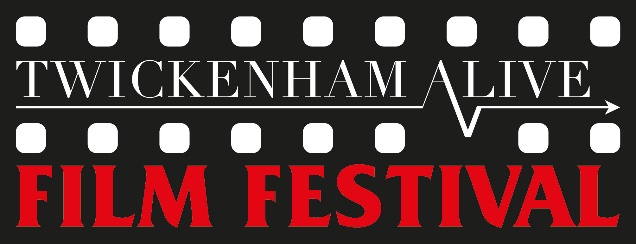 Foreign Language FilmsIf the original language of any dialogue or text featured in the film is not English, the film submission must be subtitled in English.  Any subtitles must be embedded into the film; DVD subtitles that can be turned on and off as required are not sufficient.DeadlineAll entry forms and film submissions must be received by midnight 31st August 2020.Permission to ScreenBy completing the application form and submitting a film to the festival the entrant gives full and unrestricted permission for the entrant’s film to be screened at any time as part of the festival for the duration of the festival.PublicityThe festival reserves the right to reproduce stills and clips of selected films for festival publicity – this includes print, festival trailers, website promotion, press, TV coverage and screenings to promote the event.  Entrants may choose the still or clip that is used for promotional purposes; if the entrant chooses to do this they must send the image in jpeg format or clip in .MPEG4, MOV, .AVI or .WMV format.ShippingSubmissions should be sent to:Twickenham Alive Film Festival29 Popes AvenueTwickenham TW2 5TPUnited KingdomContactsIf you have any queries, please email: film@twickenhamalive.com  We look forward to receiving your films.2020
Application Formwww.twickenhamfilmfestival.comfilm@twickenhamalive.comPlease complete and return the application form even if your film is not ready for submission.  Complete as much information as possible.All films must be submitted by 31st August 2020.Please complete and return the application form even if your film is not ready for submission.  Complete as much information as possible.All films must be submitted by 31st August 2020.Contact NameOrganisation NameAddressCountryEmailWebsiteIs Your Film Completed?Expected completion DateOriginal Film TitleEnglish Film Title (If Different to Original)GenreSubmission CategoryRunning TimeAspect Ratio (If Applicable)Film Synopsis (100 words maximum)Film Synopsis (100 words maximum)I certify that I hold all the necessary rights for the submission of this film and indemnify Twickenham Alive against any responsibilities incurred by the projection of this film and agree fully with the attached terms and conditions.I certify that I hold all the necessary rights for the submission of this film and indemnify Twickenham Alive against any responsibilities incurred by the projection of this film and agree fully with the attached terms and conditions.SignatureDate2020
Terms & Conditionswww.twickenhamfilmfestival.comfilm@twickenhamalive.com